國立中山大學原住民學生助學金申請表申請學年度： 108 學年度                     申請日期：108年    月    日※注意：除送交申請表及檢附證明文件外，需做線上填報，申請程序才算完成。(缺一不可)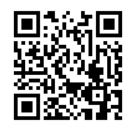 線上填報網址：https://forms.gle/n6gGGPxymxHAxM1w7姓　名學號學號學號系所系所系所身份證字號年級年級年級聯絡方式手機電話：　手機電話：　手機電話：　手機電話：　手機電話：　手機電話：　手機電話：　手機電話：　住家電話：住家電話：住家電話：住家電話：住家電話：住家電話：住家電話：住家電話：聯絡方式E-mail：E-mail：E-mail：E-mail：E-mail：E-mail：E-mail：E-mail：E-mail：E-mail：E-mail：E-mail：E-mail：E-mail：E-mail：E-mail：上學年學業成績(請換算成分數)107學年度第1學期107學年度第1學期107學年度第1學期107學年度第1學期107學年度第2學期107學年度第2學期107學年度第2學期107學年度第2學期107學年度第2學期107學年度第2學期107學年度第2學期平均平均平均平均平均上學年學業成績(請換算成分數)郵局局帳號局號：局號：局號：局號：局號：局號：局號：局號：帳號：帳號：帳號：帳號：帳號：帳號：帳號：帳號：原住民族別居住狀況自有房屋  □ 租屋，房租每月            元自有房屋  □ 租屋，房租每月            元自有房屋  □ 租屋，房租每月            元自有房屋  □ 租屋，房租每月            元自有房屋  □ 租屋，房租每月            元自有房屋  □ 租屋，房租每月            元自有房屋  □ 租屋，房租每月            元自有房屋  □ 租屋，房租每月            元自有房屋  □ 租屋，房租每月            元自有房屋  □ 租屋，房租每月            元自有房屋  □ 租屋，房租每月            元自有房屋  □ 租屋，房租每月            元自有房屋  □ 租屋，房租每月            元自有房屋  □ 租屋，房租每月            元自有房屋  □ 租屋，房租每月            元自有房屋  □ 租屋，房租每月            元家庭成員狀況親屬稱謂姓名姓名存歿存歿存歿年齡職業職業職業每月收入每月收入健康狀況健康狀況健康狀況健康狀況家庭成員狀況親屬稱謂姓名姓名存歿存歿存歿年齡職業職業職業每月收入每月收入正常身障身障疾病家庭成員狀況家庭成員狀況家庭成員狀況家庭成員狀況家庭成員狀況家庭環境自述(200字以內)檢附證明文件1、107學年度成績單正本。（新生請檢附前一學制成績證明正本）1、107學年度成績單正本。（新生請檢附前一學制成績證明正本）1、107學年度成績單正本。（新生請檢附前一學制成績證明正本）1、107學年度成績單正本。（新生請檢附前一學制成績證明正本）1、107學年度成績單正本。（新生請檢附前一學制成績證明正本）1、107學年度成績單正本。（新生請檢附前一學制成績證明正本）1、107學年度成績單正本。（新生請檢附前一學制成績證明正本）1、107學年度成績單正本。（新生請檢附前一學制成績證明正本）1、107學年度成績單正本。（新生請檢附前一學制成績證明正本）1、107學年度成績單正本。（新生請檢附前一學制成績證明正本）1、107學年度成績單正本。（新生請檢附前一學制成績證明正本）1、107學年度成績單正本。（新生請檢附前一學制成績證明正本）1、107學年度成績單正本。（新生請檢附前一學制成績證明正本）1、107學年度成績單正本。（新生請檢附前一學制成績證明正本）□有 □無□有 □無檢附證明文件2、108學年度在學證明。(在學證明請至教務處註冊組申請)2、108學年度在學證明。(在學證明請至教務處註冊組申請)2、108學年度在學證明。(在學證明請至教務處註冊組申請)2、108學年度在學證明。(在學證明請至教務處註冊組申請)2、108學年度在學證明。(在學證明請至教務處註冊組申請)2、108學年度在學證明。(在學證明請至教務處註冊組申請)2、108學年度在學證明。(在學證明請至教務處註冊組申請)2、108學年度在學證明。(在學證明請至教務處註冊組申請)2、108學年度在學證明。(在學證明請至教務處註冊組申請)2、108學年度在學證明。(在學證明請至教務處註冊組申請)2、108學年度在學證明。(在學證明請至教務處註冊組申請)2、108學年度在學證明。(在學證明請至教務處註冊組申請)2、108學年度在學證明。(在學證明請至教務處註冊組申請)2、108學年度在學證明。(在學證明請至教務處註冊組申請)□有 □無□有 □無檢附證明文件3、三個月內戶籍謄本。3、三個月內戶籍謄本。3、三個月內戶籍謄本。3、三個月內戶籍謄本。3、三個月內戶籍謄本。3、三個月內戶籍謄本。3、三個月內戶籍謄本。3、三個月內戶籍謄本。3、三個月內戶籍謄本。3、三個月內戶籍謄本。3、三個月內戶籍謄本。3、三個月內戶籍謄本。3、三個月內戶籍謄本。3、三個月內戶籍謄本。□有 □無□有 □無檢附證明文件4、家境清寒證明文件。(如無資料則免附)※可附低收入戶證明、中低收入戶證明、特殊境遇家庭公函、107年度全戶財稅證明等家境清寒文件(請勿附村里長開立之清寒證明)4、家境清寒證明文件。(如無資料則免附)※可附低收入戶證明、中低收入戶證明、特殊境遇家庭公函、107年度全戶財稅證明等家境清寒文件(請勿附村里長開立之清寒證明)4、家境清寒證明文件。(如無資料則免附)※可附低收入戶證明、中低收入戶證明、特殊境遇家庭公函、107年度全戶財稅證明等家境清寒文件(請勿附村里長開立之清寒證明)4、家境清寒證明文件。(如無資料則免附)※可附低收入戶證明、中低收入戶證明、特殊境遇家庭公函、107年度全戶財稅證明等家境清寒文件(請勿附村里長開立之清寒證明)4、家境清寒證明文件。(如無資料則免附)※可附低收入戶證明、中低收入戶證明、特殊境遇家庭公函、107年度全戶財稅證明等家境清寒文件(請勿附村里長開立之清寒證明)4、家境清寒證明文件。(如無資料則免附)※可附低收入戶證明、中低收入戶證明、特殊境遇家庭公函、107年度全戶財稅證明等家境清寒文件(請勿附村里長開立之清寒證明)4、家境清寒證明文件。(如無資料則免附)※可附低收入戶證明、中低收入戶證明、特殊境遇家庭公函、107年度全戶財稅證明等家境清寒文件(請勿附村里長開立之清寒證明)4、家境清寒證明文件。(如無資料則免附)※可附低收入戶證明、中低收入戶證明、特殊境遇家庭公函、107年度全戶財稅證明等家境清寒文件(請勿附村里長開立之清寒證明)4、家境清寒證明文件。(如無資料則免附)※可附低收入戶證明、中低收入戶證明、特殊境遇家庭公函、107年度全戶財稅證明等家境清寒文件(請勿附村里長開立之清寒證明)4、家境清寒證明文件。(如無資料則免附)※可附低收入戶證明、中低收入戶證明、特殊境遇家庭公函、107年度全戶財稅證明等家境清寒文件(請勿附村里長開立之清寒證明)4、家境清寒證明文件。(如無資料則免附)※可附低收入戶證明、中低收入戶證明、特殊境遇家庭公函、107年度全戶財稅證明等家境清寒文件(請勿附村里長開立之清寒證明)4、家境清寒證明文件。(如無資料則免附)※可附低收入戶證明、中低收入戶證明、特殊境遇家庭公函、107年度全戶財稅證明等家境清寒文件(請勿附村里長開立之清寒證明)4、家境清寒證明文件。(如無資料則免附)※可附低收入戶證明、中低收入戶證明、特殊境遇家庭公函、107年度全戶財稅證明等家境清寒文件(請勿附村里長開立之清寒證明)4、家境清寒證明文件。(如無資料則免附)※可附低收入戶證明、中低收入戶證明、特殊境遇家庭公函、107年度全戶財稅證明等家境清寒文件(請勿附村里長開立之清寒證明)□有 □無□有 □無